附图2：被控侵权产品图片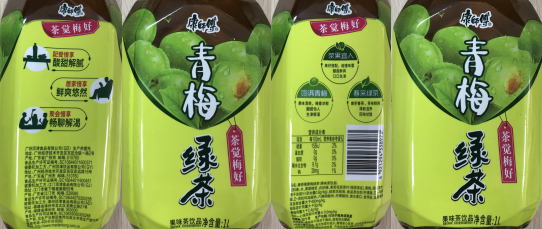 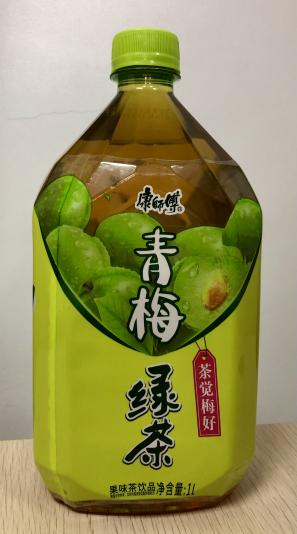              主视图                  使用状态参考图